Process Map Symbols: 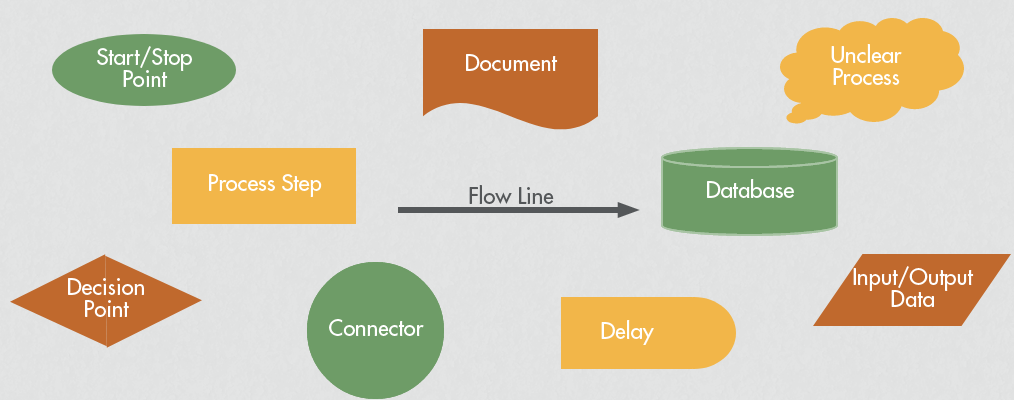 Process Maps can be used to identify improvement opportunities by: Examining your process map and asking:
Are there unnecessary steps?Where can you remove a step?Where are the “pain points”Can steps be combined?Done in different order?Done elsewhere?Done by someone else more effectively / efficiently? Done in parallel instead of sequentially? Looking at the handoffs for opportunities to: Reduce Bottlenecks                               Reduce DelaysRemove Duplication and/or unnecessary stepsLink steps to remove gaps in flowLooking at how the work gets done to:    Eliminate reworkStandardize practice to reduce variation in practiceImprove steps that are prone to error